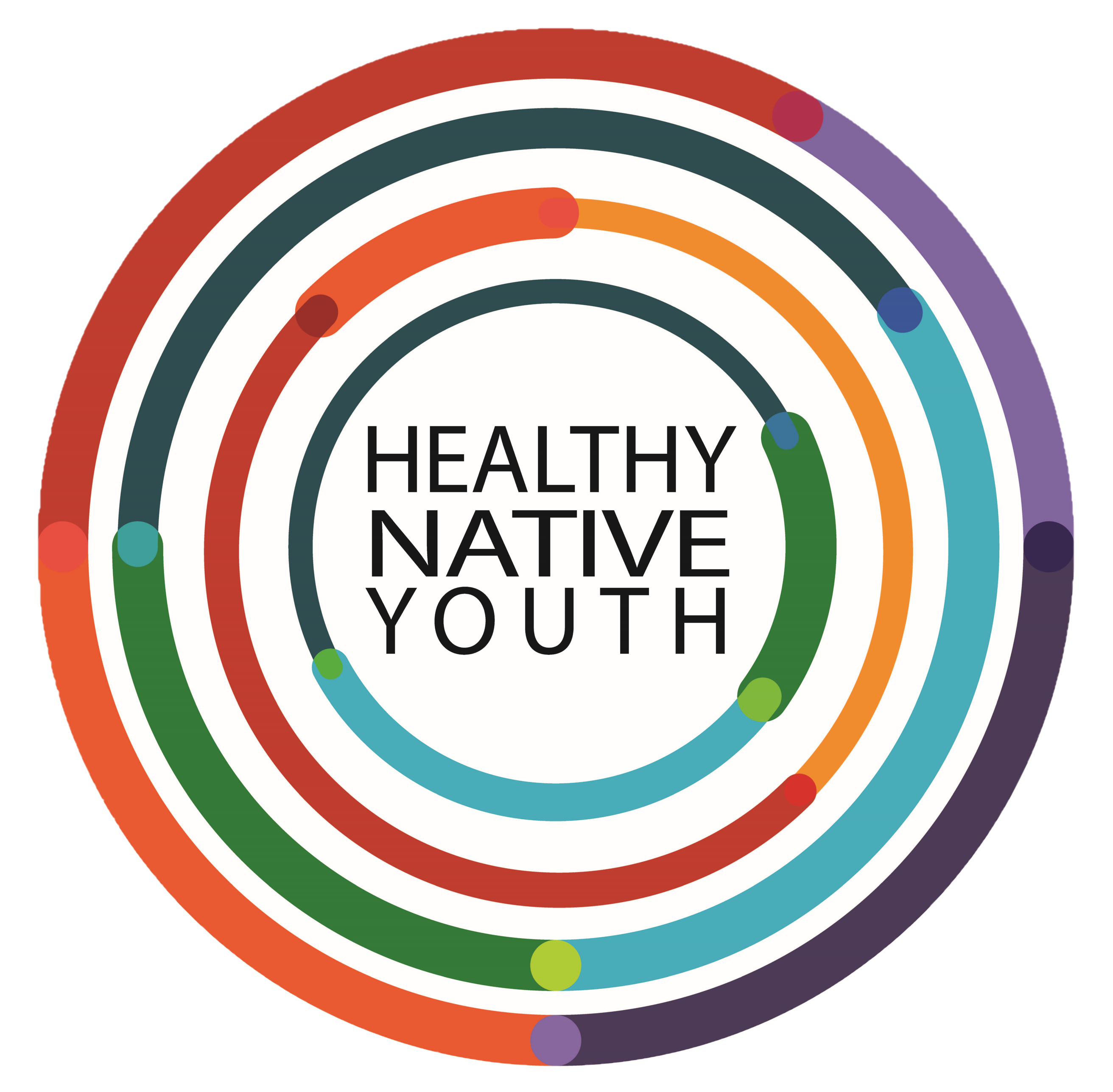 AuthorsThis guide was developed by Nicole Treviño and Amanda Gaston on behalf of the Northwest Portland Area Indian Health Board’s Healthy Native Youth Program. Nicole Treviño is a consultant working in public health, with a focus on adolescent health, sexual health education and integrating culture into prevention programs. She has spent her career working in the nonprofit, government and social sector working to strengthen services for children, youth and families. Nicole previously served as the Project Director for the LEAD Collaborative: a 5-agency training and technical assistance team for the federal Office of Population Affairs and the U.S. Programs Manager at EngenderHealth. She is a co-author of several health programs for youth, including We R Native, Gender Matters (Gen.M.), and RE:MIX. Nicole holds a Master of Arts in Organization Development, a Bachelor of Science in Health Promotion, and is a Certified Health Education Specialist. Amanda Gaston (Zuni Pueblo) is a consultant working in tribal health and Native youth programming. She hosts Healthy Native Youth’s monthly Community of Practice and leads the Ask Auntie service on behalf of We R Native: a multimedia health resource for Native teens and young adults. Amanda previously worked as the Project Manager at NPAIHB, supporting the Native It’s Your Game Curriculum Adaptation, authoring the We R Native curriculum, and launching the We R Native website. Amanda holds a Master of Arts in Teaching and before coming to the NPAIHB was a Primary Years Program International Baccalaureate teacher in Thailand. Northwest Portland Area Indian Health Board (NPAIHB) is a non-profit tribal advisory organization serving the forty-three federally recognized tribes of Oregon, Washington, and Idaho. Established in 1972, the NPAIHB strives to eliminate health disparities and improve the quality of life of American Indians and Alaska Natives by supporting Northwest Tribes in their delivery of culturally appropriate, high-quality healthcare. NPAIHB houses a tribal epidemiology center (EpiCenter), manages health promotion and disease prevention projects, and is active in Indian health policy. For more information, visit: npaihb.org.Healthy Native Youth is a collaborative project between NPAIHB, the Alaska Native Tribal Health Consortium, the Inter Tribal Council of Arizona, Inc. and The University of Texas Health Science Center at Houston. The Healthy Native Youth website contains health promotion curricula and resources for American Indian and Alaska Native youth. The site is designed for tribal health educators, teachers, and parents – providing the training and tools needed to access and deliver effective, age-appropriate programs. For more information, visit: HealthyNativeYouth.org.Funding AcknowledgementThis project is funded by the Indian Health Service HIV and behavioral health programs. This work is also supported with funds from the Secretary’s Minority AIDS Initiative Fund.Acceptable Use/ LicenseThis work is licensed under the Creative Commons Attribution-NonCommercial-NoDerivatives 4.0 International License. To view a copy of this license, visit http://creativecommons.org/licenses/by-nc-nd/4.0/ or send a letter to Creative Commons, PO Box 1866, Mountain View, CA 94042, USA.You are free to share this resource, including copying and redistributing, under the following terms:Attribution — You must give appropriate credit, provide a link to the license, and indicate if changes were made. You may do so in any reasonable manner, but not in any way that suggests the licensor endorses you or your use.Non-Commercial — You may not use the material for commercial purposes.No-Derivatives — If you remix, transform, or build upon the material, you may not distribute the modified material.Suggested CitationTrevino, N., & Gaston, A. 2020. Healthy Native Youth: Virtual Adaptation Guide. Portland, OR: Northwest Portland Area Indian Health Board. Table of ContentsSECTION 1: PREPARATION & PLATFORM SELECTION RESOURCES1A. Community Needs Assessment Planning Template	51B. Sample Needs Assessment Questions	111C. Sample Survey Script	181D. Survey Template	191E. Interpreting Community Needs Assessment Findings	231F. Organizational Assessment	251G. Implementation Timeline	301H. Program Selection Checklist	321I. Incentive Sign Out Log	35SECTION 2: PLANNING RESOURCES2A. Identifying Stakeholders and Building Partnerships	372B. Online Response Plan & 2C. We’ve Got Your Back	392D. Program Adaptation Log	432E. Detailed Run of Show Agenda	45SECTION 3: IMPLEMENTATION RESOURCES3A. Wellness Moments	473B. Virtual Program Attendance Log	48SECTION 4: MONITORING, QUALITY IMPROVEMENT, & SUSTAINABILITY RESOURCES4A. Fidelity Monitoring Log	514B. Quality Improvement Tracker	551A. Community Needs Assessment Planning Template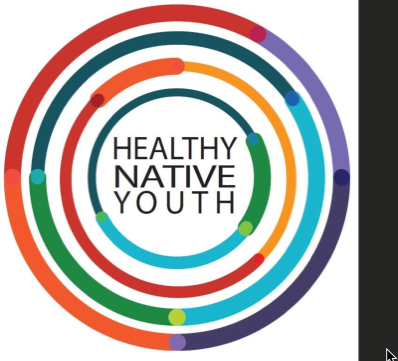 The goal of a simple community needs assessment is to understand:What youth, their families, and the broader community want to see in programming What resources you have available What constraints or challenges need to be addressed To assist in your process, we have included a planning template which walks you through each of the following steps. Step 1: Planning & TimingStep 2: Distribute & Collect SurveyStep 3: Analyze, Integrate, & Disseminate CNA resultsInstructions: Use this template to help guide your CNA planning process. Step 1: Planning & Timing Step 2: Distribution & Collect Feedback Step 3: Analyze, Integrate, & Disseminate CNA Results 1B. Sample Needs Assessment QuestionsBelow are some sample questions that can be used for surveys, intake/registration forms, focus groups or interviews. These questions are split up into different audience groups, for your consideration. Use them as a guide and starting point to select and tailor for your intended audience. It’s good practice to keep the questions short and to the point. Around 10 questions is a good goal for youth surveys and 15 for adult surveys, but you may want to choose a smaller number of questions if doing interviews or focus groups. Following these questions is a handout template that you can cut and paste questions into, if you’d like a paper survey. Otherwise, your selected questions can be emailed, put into a survey tool (e.g., Survey Gizmo, Survey Monkey, etc.), or asked of folks verbally either in-person or within a Virtual meeting space (e.g., Zoom, Google Classroom, MS Teams, etc.). You can get creative and use Interaction Software to collect information from folks too like Padlet, Quizlet, Mentimeter, or Zoom polls…or even do a Bingo Data Collection activity. Below you can find sample questions for:YouthParent/ CaregiverDistrict LevelImplementation Site2SLGBTQ Community ReadinessTeen-friendliness Sample Q’s: Youth Survey/Focus Group Questions Logistics What is your ‘back-to-school’ schedule? All Virtual LearningAll In-person LearningMix of Virtual & In-person LearningWhen are you available to participate in programs online?Weekend MorningsWeekend EveningsWeekday AfternoonsWeekday EveningsOther, please describe:What is the best way to tell you about programs and events?EmailMailOnline Learning AppSocial MediaText Message/Phone CallOther, please listVirtual Platform (IT Capacity)What equipment do you have available for online learning/programs (Check all that apply)?Cell phoneSmart phoneTabletLaptop, computerOther, please listDo you have at least one device (phone, computer, tablet) that only you use?NoYes. Please list: Do you have internet access?Yes, unlimitedYes, limitedSome of the timeNo access at homeNo access at allWhat virtual platforms do you like using?ZoomGoogle classroomTeamsFB/ IG LiveOther, please listHouseholdDo you have a private space to work/participate in programs?Temperate CheckWhat challenges are you having right now?What is going well for you?What topics are you interested in talking about or learning about?Sample Q’s: Parent/ Caregiver Survey/Interview QuestionsLogistics What is your ‘back-to-work’ schedule? All RemoteAll In-person Mix of Remote & In-person WorkNot workingPlease list the ages of children in your household. Do youth have a private space to work/ participate in programs?What is your child’s (children’s) ‘back-to-school’ schedule? All Virtual LearningAll In-person LearningMix of Virtual & In-person LearningWhat other activities do your youth participate in? How often?SportsTribal EventsFaith Based EventsAfter school programsOther, please listWhat is the best way to tell you about programs and events?EmailMailOnline Learning AppSocial MediaText Message/Phone CallOther, please listVirtual Platform (IT Capacity)Does your youth have access to at least one device to participate in online programs?Yes (please list)No Not SureHow reliable is your internet?Most of the time Some of the time Hardly ever Doesn’t workTemperate CheckWhat type of program would your youth be interested in?What challenges is your youth experiencing right now?What are some of your youth’s strengths that you want to support?What type of programs or services would be helpful for your family/ your youth?What type of support would be helpful for you as a parent/caregiver?Sample Q’s: District Level Survey/Interview QuestionsLogistics/Plans for Virtual ImplementationDoes your district have a ‘back-to-school’ schedule? If so, please share.Is your district planning to utilize a traditional, virtual, or blended learning format?Will your district be utilizing asynchronous, synchronous, or both types of learning? At what frequency will this type of learning be offered? Are you currently allowing community-based organizations to implement programs in your district?How does your district communicate with parents/ caring adults?What restrictions do your districts have for community partners? (e.g., start date, number of visitors, specific days, etc.)Would in-person or virtual programs for youth be preferred?Virtual Platform (Internal Staff Capacity/Training)What virtual platforms will the district be using (e.g., zoom, google classroom, teams, etc.)ChallengesList any challenges associated with virtual implementationSample Q’s: Implementation Site QuestionsLogistics/Plans for Virtual ImplementationWhat date do you plan on starting virtual implementation?What population do you plan to serve?In what setting will this virtual implementation take place (e.g., via a school-based program, out- of-school, juvenile justice, etc.)?If in a school-setting, how might you navigate implementation plans with a staggered school schedule in which not all students would be in the school building on the same day?What’s the approximate cohort size?What curriculum do you plan to implement?Virtual Platform (Internal Staff Capacity/Training)What virtual platforms (ex. Zoom) do you plan to utilize?Is the platform/sessions being provided live or pre-recorded?Do you have PowerPoint Presentations for the intended curriculum?How do you plan on tracking participation? Attendance?How do you plan on obtaining active parental consent?How do you plan to collect pre- and post-surveys? What resources will be needed? (Costs for platforms, training for staff, etc.)How many staff would you ideally need to implement programming? 	What ‘roles’ do you see staff facilitating?Adaptations to curriculumWhat types of adaptations will be needed?ChallengesList any challenges associated with virtual implementationSample Q’s: 2SLGBTQ Community Readiness Survey Questions*Check out Healthy Native Youth for the Full Guide & the recorded Community of Practice Session from 2/12/20. Why do you think it’s important for Native youth to learn about 2SLGBTQ topics (e.g., terminology, history of Two-Spirit, safety, acceptance, resources, etc.)?At what age should 2SLGBTQ education begin?What topics are important for youth to learn about 2SLGBTQ inclusion?Do you think 2SLBGTQ youth are comfortable talking about their sexual orientation or gender identity with teachers and other youth at your school?If you hear a comment that is negative about 2SLGBTQ identities, are you comfortable speaking up to disagree with or correct that comment?Does your school, community center, or other buildings have gender-neutral restrooms?What programs, clubs, or services exist in your community for 2SLGBTQ youth?Can 2SLGBTQ youth in your community participate in gender-neutral (co-ed) sports teams or in the sports team that aligns with their gender identity?What is the best way to engage community members in an 2SLGBTQ inclusive program?What are the barriers for an 2SLGBTQ inclusive program in your community? How can these best be overcome?What health services (e.g., reproductive health, substance use, mental health) are available to 2SLGBTQ youth in your community? How easy/hard is it for 2SLGBTQ youth to access these services confidentially? How could this be improved?Anything else we should know?Sample Q’s: Teen-friendliness Survey QuestionsAdapted from the Teen-friendliness Clinic Survey from Native It’s Your Game.*Check out Healthy Native Youth for the BINGO Data Collection activity. Do you know what the clinic hours of operation are? If so, what are they?Where have you seen clinic hours posted or publicized? Where would you recommend they be posted or publicized?What hours or days would you recommend the clinic be open to make it easier for teens schedules?Do you know what the clinic service costs are (e.g., low-cost or no-cost for tribal members)?Where would you recommend the clinic post their service costs?How and when does the clinic send out appointment reminders? Are there other ways and times teens might like to receive reminders? Can teens receive an appointment within the same week they call?Does the clinic have a hotline? Do you know that number?How easy to see are clinic signs?How teen-friendly do you think clinic signs are?How LGBTQ2S friendly do you think clinic signs are?Would you recommend any changes to clinic signs to be more inclusive for teens, LGBTQ2S youth, or Indigenous languages speakers?Where would you recommend these signs be posted or publicized?Is there any way the clinic can have a more private entrance?Where would you recommend creating a separate waiting area for youth (i.e., an obscure corner or alcove or behind a divider)?Where would you recommend waiting rooms signs be posted that assure youth their information is kept private and confidential, as well as the assurance they will be seen, even if they are not able to pay for their services be posted?Are there ways the clinic can be better at keeping people who are walking by from seeing who’s inside the waiting room?Do you have any recommendations to improve or include transportation for teens to get to the clinic and back home?What teen-friendly magazines, music, games, or LGBTQ2S materials would you suggest for the waiting room?What pamphlets or health education materials or topics would you recommend the clinic display?What recommendations would you give to make clinic forms more teen-friendly? In what ways could clinic staff better support teens during their appointment?Where could condoms be confidentially stored? What recommendations would you give for clinic staff to build ongoing professional health care relationships with teens?Is there anything that we’re missing?1C. Sample Survey ScriptInstructions: Below is a sample script that you can cut and paste from for your CNA surveys, be it intake/registration forms, focus groups, interviews, etc. Personalize the language to fit your personality and your community. Feel free to jazz it up!  Provide Brief Summary Hello! I’m [insert name] from [insert organization].  I am reaching out to youth in our community to learn more about their availability and interest in the [insert program name]. This survey will help us understand how to best offer our youth programs online during this time.  The survey will take about 10 minutes to complete. Your responses to other questions are confidential and will not be seen by anyone outside of our staff team. Your help is VERY IMPORTANT to us. Once we hear from you and other youth in our community, we’ll begin planning our programs based on your feedback. We want to say a HUGE thank you for helping us today!Survey Instructions Please fill in the survey questions as best you can. Your responses will be kept private. This is not a test and there are NO RIGHT OR WRONG ANSWERS.Next StepsOnce we’ve gathered everyone’s feedback, we’ll look closely at all the responses. We will take time to plan our upcoming programs around your needs. We will report the overall results back to the community through the [insert – e.g., newsletter, community event, social media, etc.] As a ‘thank you’ gift for completing the survey, we will be giving you a [insert type of incentive] once you’re done. This will [insert distribution method- handout, text, email, mail, drop off, etc.].If you have any questions or want to discuss this survey with us, please contact: [insert contact information].1D. Survey TemplateInstructions: Below is a three-page template you can edit on Canva. You do not need to have a Canva account, just click on the link to edit, download, and share.  Canva link: https://www.canva.com/design/DAEFieQAWxI/cfRyVozkXzmH0bcT_cK2YQ/view?utm_content=DAEFieQAWxI&utm_campaign=designshare&utm_medium=link&utm_source=sharebutton&mode=preview 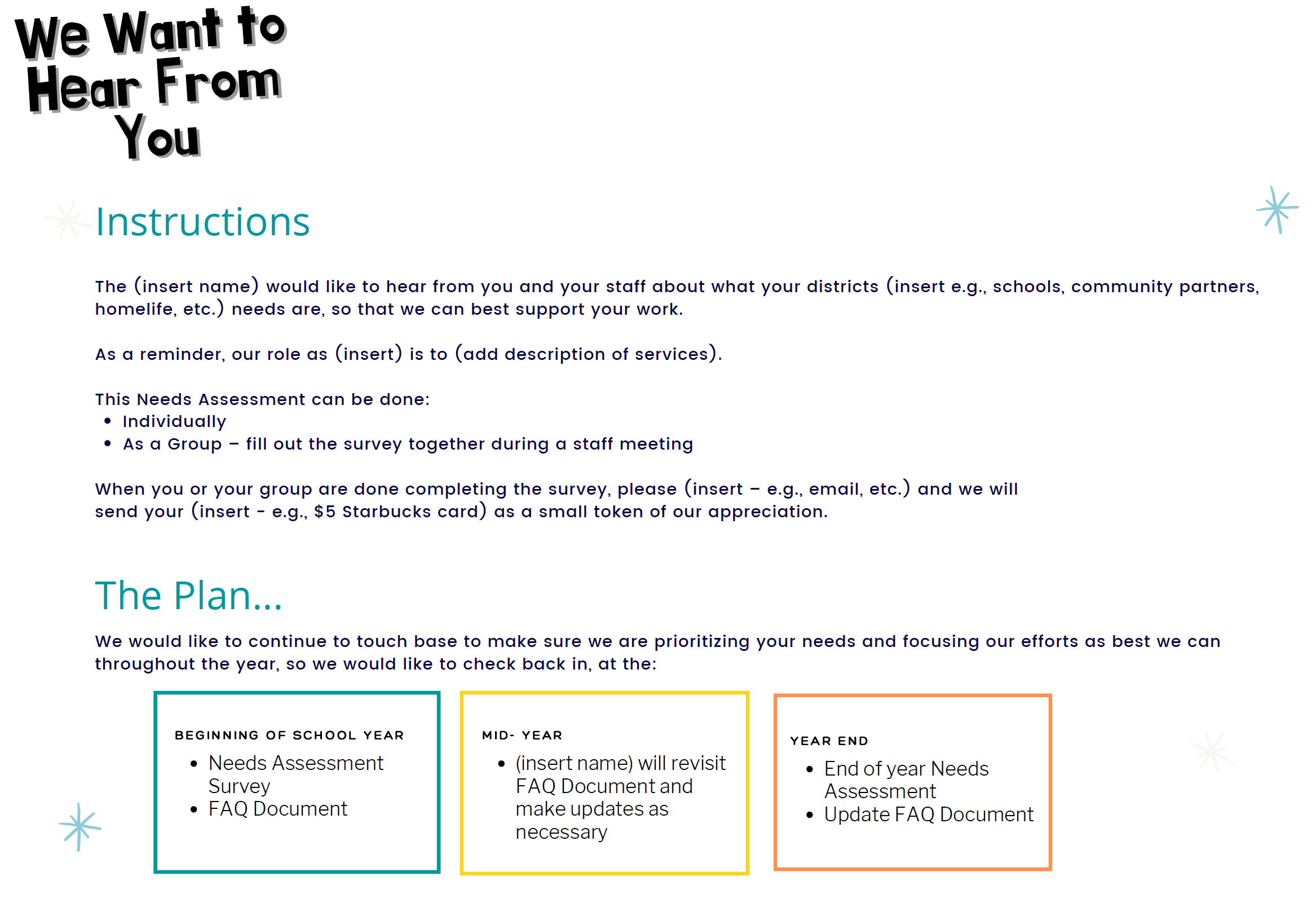 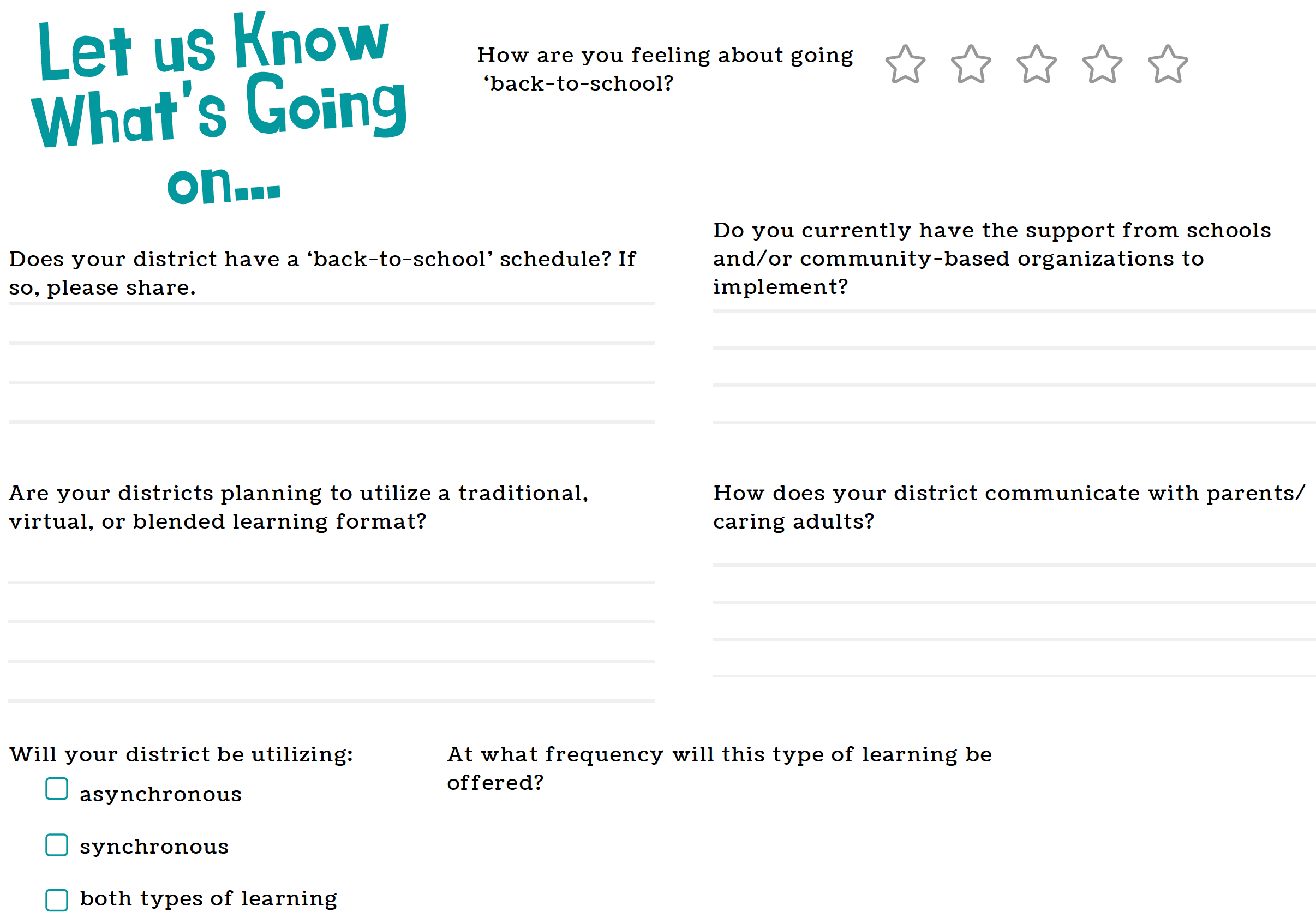 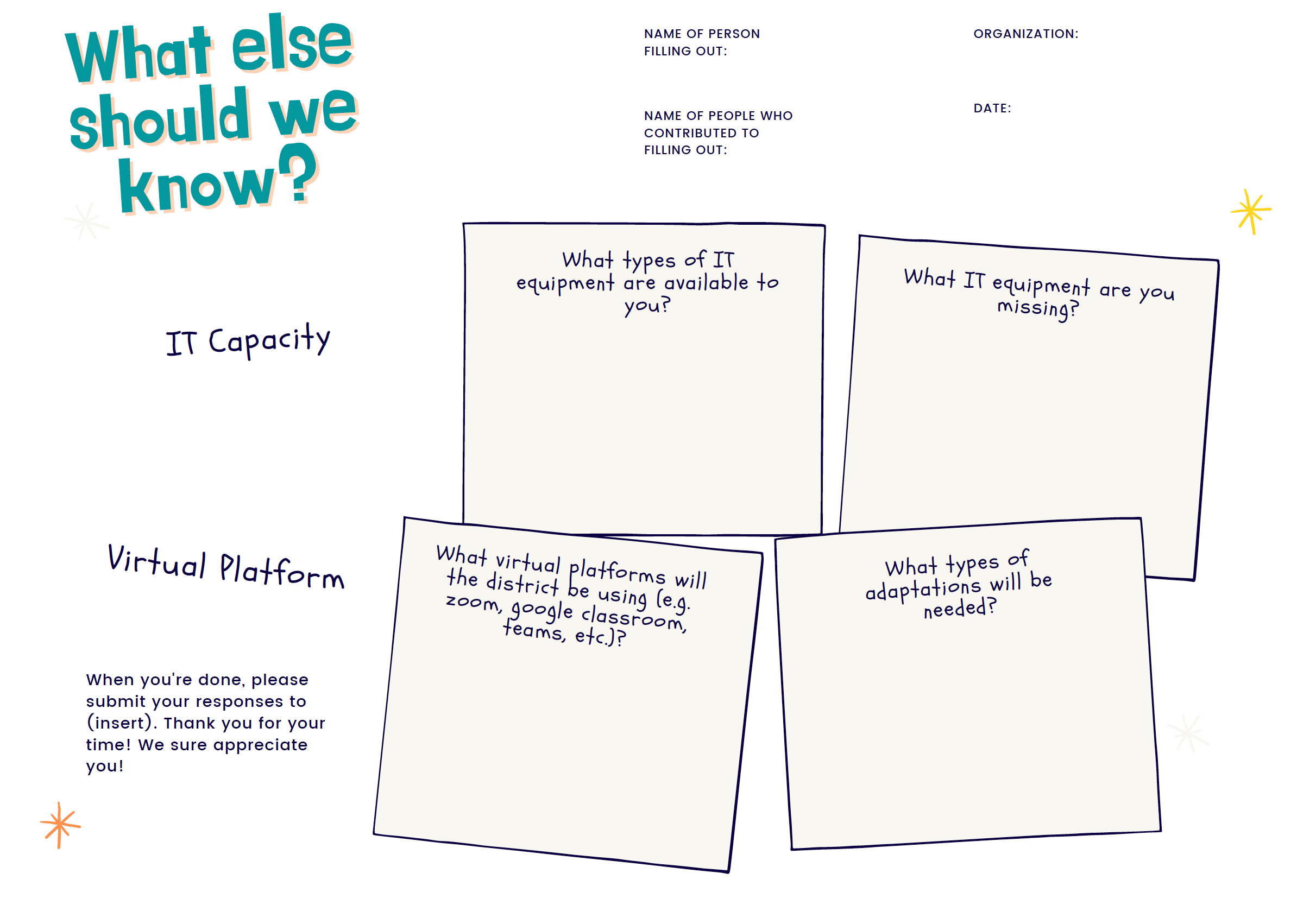 1E. Interpreting Community Needs Assessment FindingsReflect on what you have learned throughout the needs assessment process and identify some key themes as discussed above. You can review what information stands out as areas of strength or need and begin to consider how to address or support these areas with your programming. You can also identify who or what organization may be able to help you. Instructions: Below is a simple template for interpreting your findings. You can edit this template on Canva. You do not need to have a Canva account, just click on the link to edit, download, and share.  Canva link: https://www.canva.com/design/DAEKHmKzi-s/Sht3K7bGK49r6m0_4WD9Cg/view?utm_content=DAEKHmKzi-s&utm_campaign=designshare&utm_medium=link&utm_source=sharebutton&mode=preview Virtual Adaptation Tip: If meeting virtually, consider hosting breakout sessions to discuss your needs assessment findings.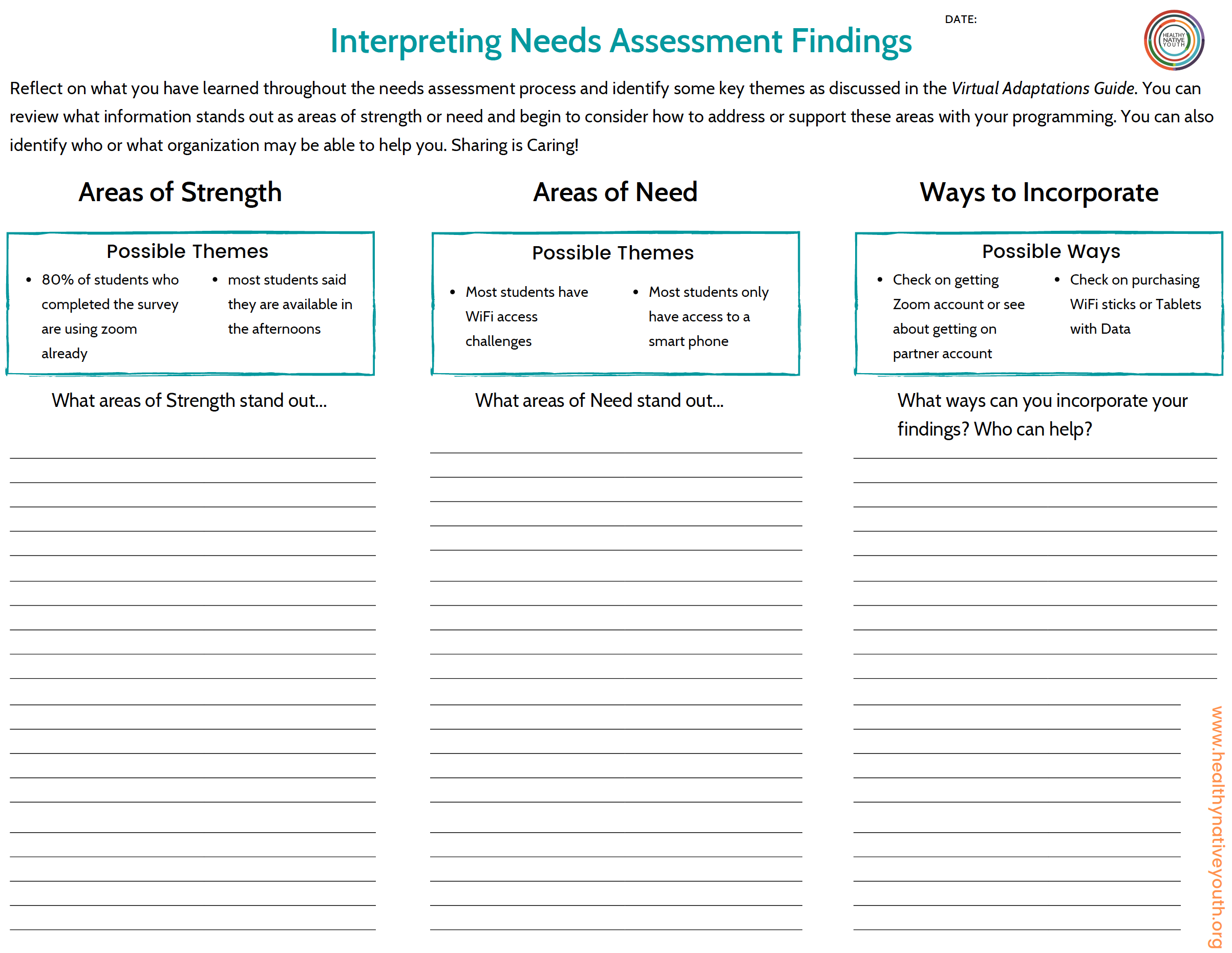 1F. Organizational AssessmentInstructions: Below are some sample self-assessment questions you can ask of your team. Use them as a guide, to pull from and reflect upon. This is a great checklist to complete together with your team. Virtual Adaptation Tip: If meeting virtually, consider hosting breakout sessions to discuss how you would rate your organization and what ideas or suggestions you have for addressing areas where you may have rated less positively. This Organizational Assessment can help identify some of the areas you are doing well in and areas you need to do more preparation and planning in.    Organizational AssessmentQuestions to Assess Plans for Virtual Implementation: Complete checklist together with your team. 1G. Implementation TimelineThis can help you see all of the tasks you need to accomplish and can help you plan and stagger tasks to ensure you will be successful. Look at the full scope of what you are planning and use the timeline to make sure you aren’t overcommitting your team at any point. The activities can be categorized by type, such as Community Needs Assessment, Program Adaptation, Youth Recruitment, etc. Instructions: Column 1 - Plug in your activities/sub-tasks, then consider:Who will complete that task?When it needs to be completed. Identify the full span on time needed to meet the deadline. Below include some examples that have been added in italics. Implementation TimelinePlug in your activities/sub-tasks into the first column, then consider who will complete that task, when it needs to be completed and then identify the full span on time needed to meet the deadline.  This can help you see all of the tasks you need to accomplish and can help you plan and stagger tasks to ensure you will be successful. Look at the full scope of what you are planning and use the timeline to make sure you aren’t overcommitting your team at any point! The activities can be categorized by type, such as Community Needs Assessment, Program Adaptation, Youth Recruitment, etc. Some examples have been added below in italics. 1H. Program Selection ChecklistAs you begin the platform selection process, think about the needs you’ve identified in your community needs assessment, organizational assessment, implementation site assessment as well as your curriculum, logistics or other needs identified. The resource provided below allows you to plug in some of those needs and identify which platform functions meet those needs, platform options to consider, and assess whether they meet all or some of your needs. Instructions: Below is a simple resource to help you get started with the logistics of implementation. Virtual Adaptation Tip: If meeting virtually, consider hosting breakout sessions to discuss your selection checklist.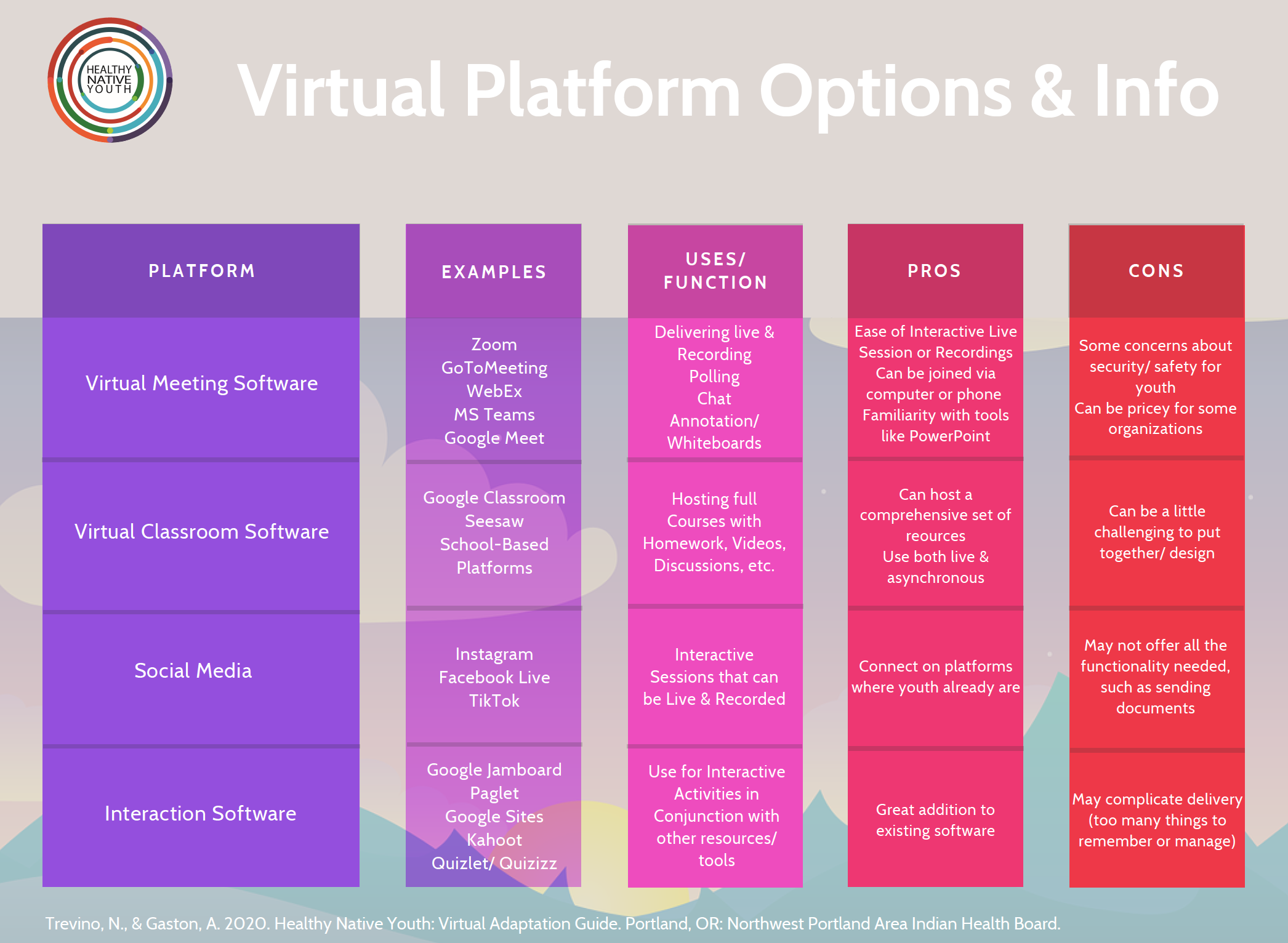 Program Selection Checklist 1I. Incentive Sign Out LogInstructions: Below is a simple template to help keep track of incentives distributed.Incentive Sign Out Log2A. Identifying Stakeholders and Building PartnershipsBelow is a resource to help you identify which stakeholders you can build partnerships with and how they might support you in your virtual programming. These stakeholders may have resources or contributions beyond what you can think of, so stay open to learning about what they are doing and how they want to work together. Instructions: In the left column brainstorm and identify potential and existing partners that can support your work. Include actual names or organizations, if you know them. There are a few categories of stakeholders written in to get you started and a few “Other” spaces included for partners that don’t fit into the other boxes. In the right column identify ways these partners can support or participate in your programming. You can edit the template on Canva to better meet your needs. You do not need to have a Canva account, just click on the link below to edit, download, and share.Canva Link: https://www.canva.com/design/DAEQnYz7Wyo/xzFjvw_b6MyHO2D-Jzi0iw/view?utm_content=DAEQnYz7Wyo&utm_campaign=designshare&utm_medium=link&utm_source=sharebutton&mode=preview 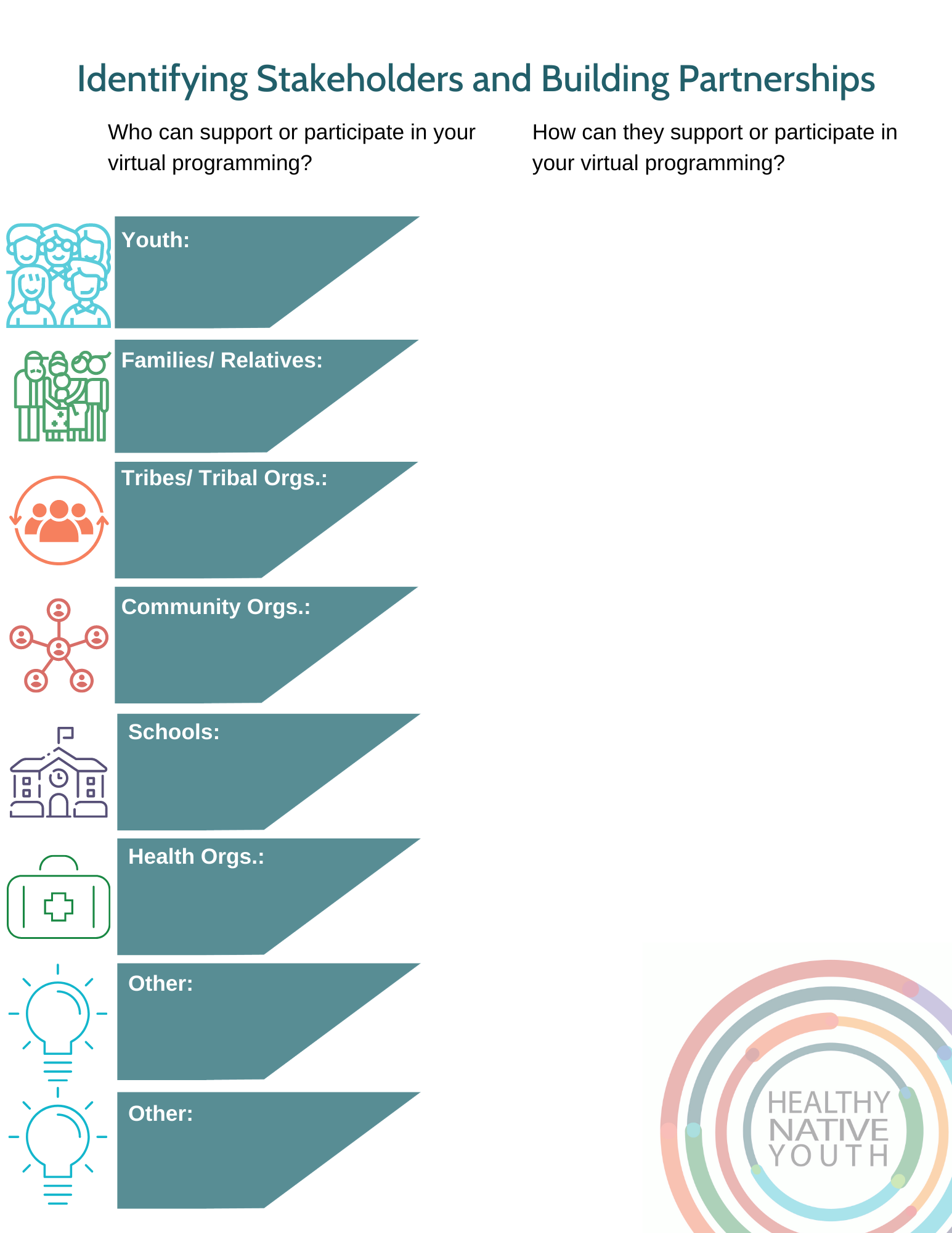 2B. Online Response Plan & 2C. We’ve Got Your BackThe Online Resource Plan is a resource to help you establish safety protocols with youth, anticipate potential needs, and identify community resources to support youth’s mental health and wellbeing, especially if they are in a crisis or emergency situation. It’s best to plan ahead to aid in quick decision-making to support youth. Use this document for your internal planning purposes.The We’ve Got Your Back resource can be given to youth and their relatives to share both national and local resources.Instructions: Before meeting with youth, plan ahead for how you might respond to a mental health crisis or other emergency involving youth. You can edit the Online Resource Plan template on Canva to include local resources. You can also edit We’ve Got Your Back to include local resources or resources you have identified as youth friendly. You do not need to have a Canva account, just click on the links below to edit, download, and share.  Online Response Plan: https://www.canva.com/design/DAEKBoatc_0/Yr8wcyDK7KW3wusI2YNCPw/view?utm_content=DAEKBoatc_0&utm_campaign=designshare&utm_medium=link&utm_source=sharebutton&mode=preview We’ve Got Your Back: https://www.canva.com/design/DAEIiXOUx_k/_ajbU7Yw1BGZLtK4IbnG_A/view?utm_content=DAEIiXOUx_k&utm_campaign=designshare&utm_medium=link&utm_source=sharebutton&mode=preview 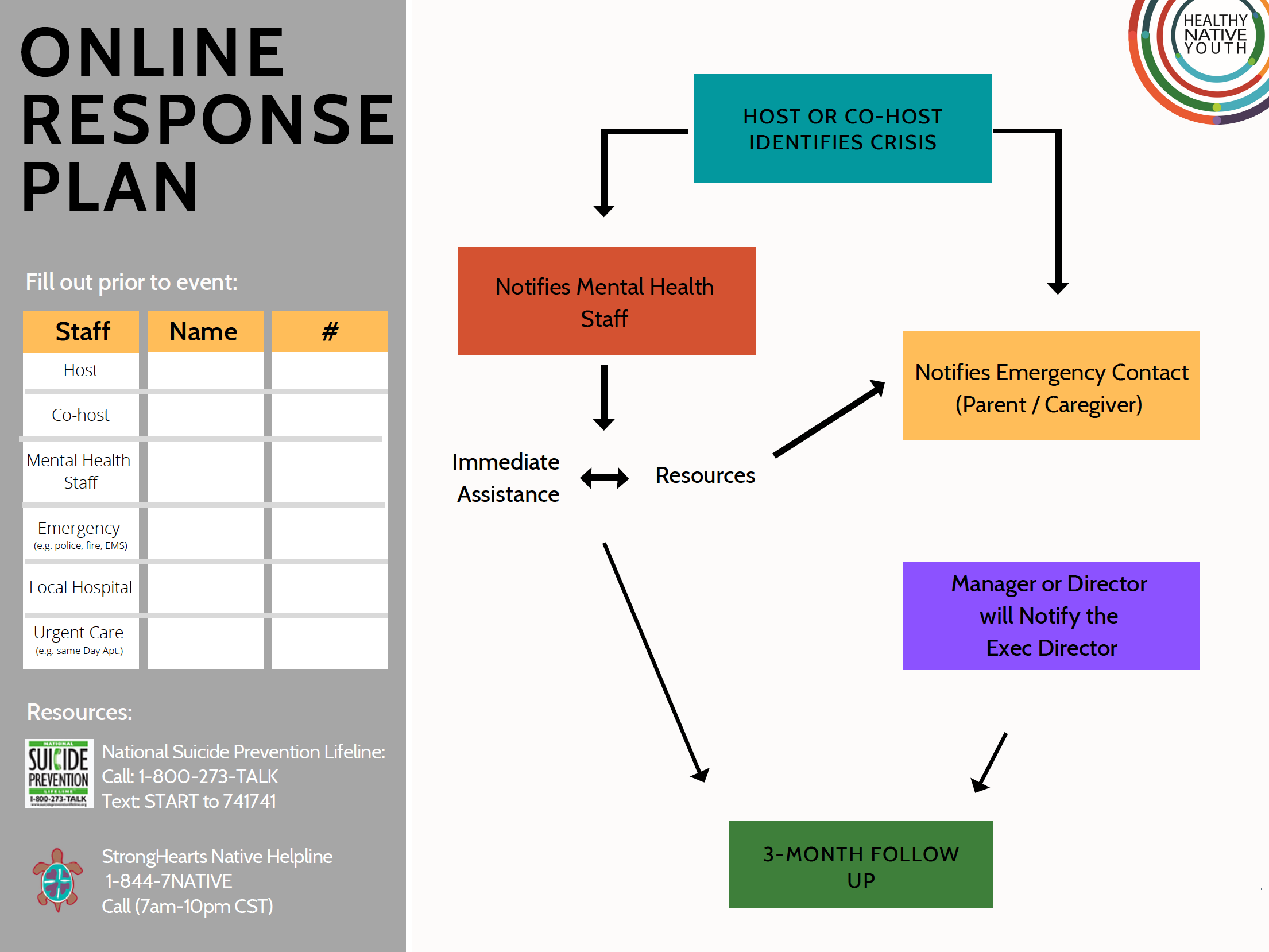 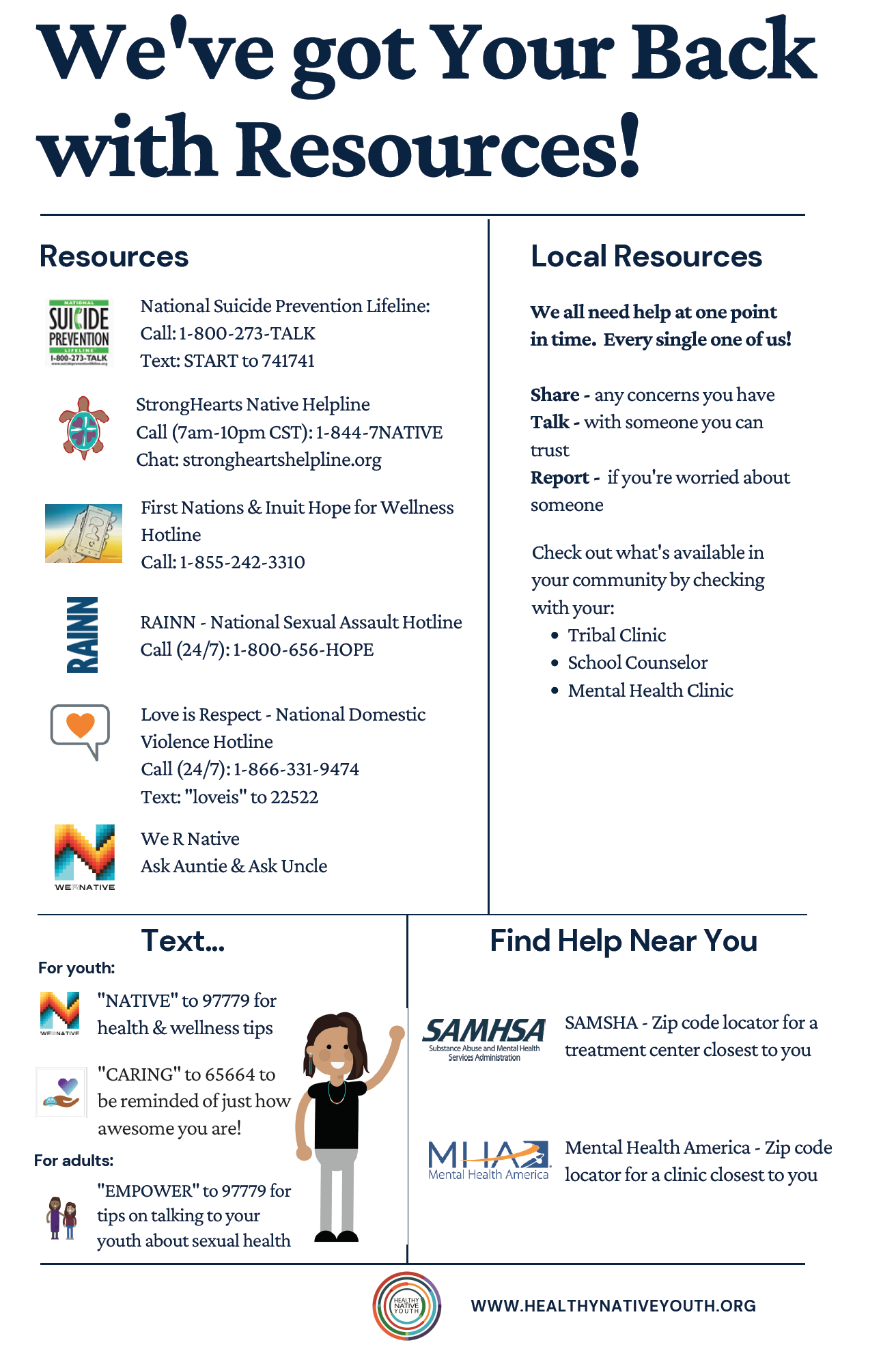 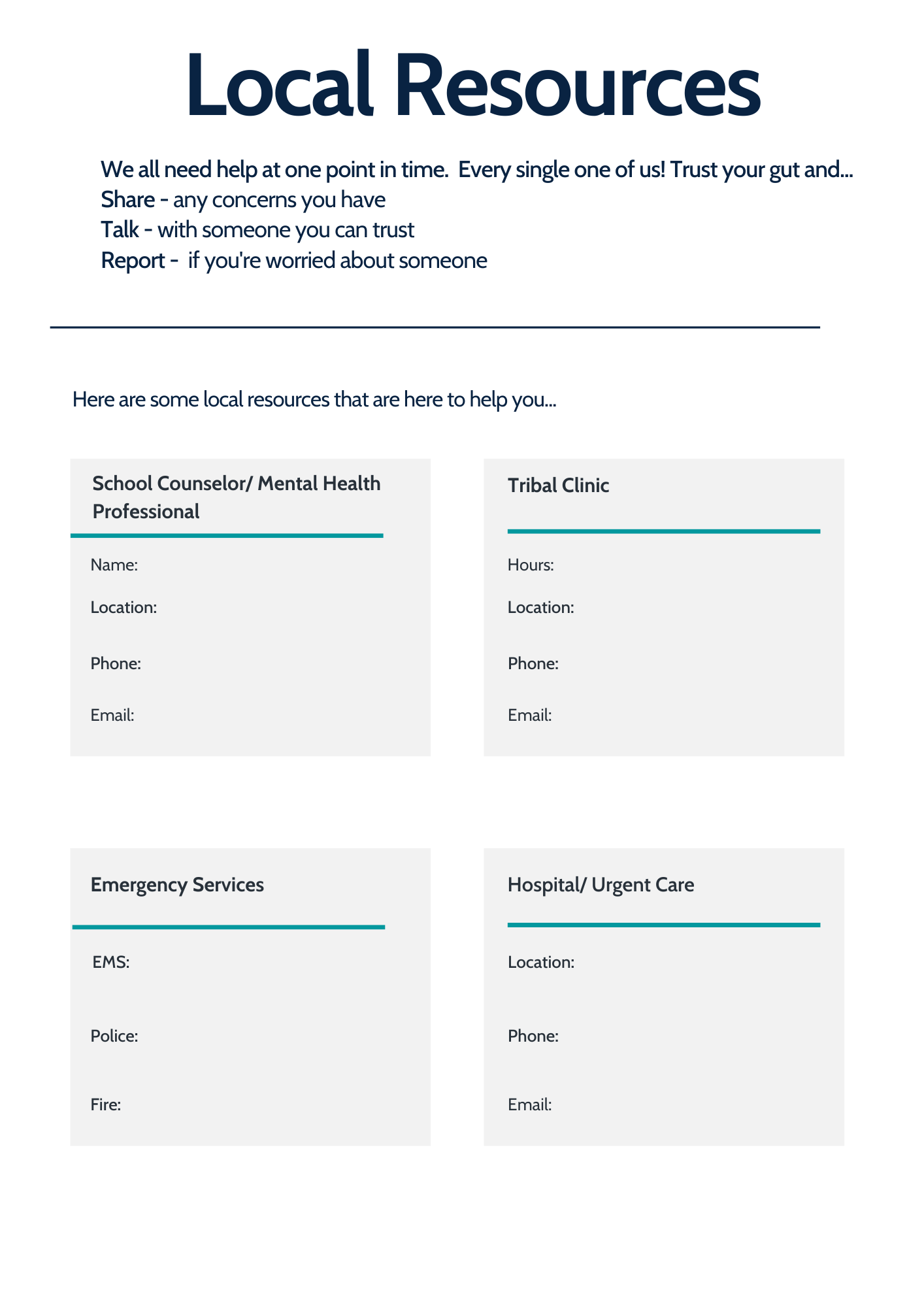 2D. Program Adaptation LogInstructions: Use this template to track adaptations needed for each session of your program, along with technology needs and time adjustments. For each adaptation identified, detail a justification for adapting to ensure you are only adapting your program as much as needed to align with your community needs assessment findings and virtual implementation needs.  Adaptation Log[Resource Title]Session X: [Lesson Title]2E. Detailed Run of Show AgendaTo mitigate IT challenges and to keep things flowing and on time, it’s good to lay everything out ahead of time, especially if you’re incorporating guest speakers, activities, media links, polls, or breakout sessions. Instructions: Fill out the Run of Show and share it with guest speakers to be clear on the line up, responsibilities and roles. Zoom Platform Tip: Assign a co-host in case of internet issues. They can also help monitor the chat feed, which is super helpful if you are sharing your screen. They can type in any questions you may ask throughout your sessions and include links and/or other resources that you might be sharing. One More Tip: Share your slides with your co-host too, in case you have internet issues and they need to take over. Detailed Run of Show Template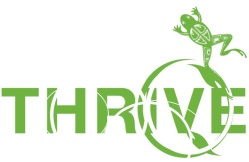 3A. Wellness MomentsPlease visit the Resources Section of HealthyNativeYouth.org to find slides with brief wellness activities to incorporate into your virtual sessions with youth. Instructions: Use wellness moments to break up your lessons and teach youth healthy self-care strategies. 3B. Virtual Program Attendance LogIn this section, you will complete information about the youth who participate in the lesson, date of facilitation, and start and stop times. The aim of this section is to make it easy to identify the cohort or group that received the lesson. This is especially important when evaluating behavior change due to your intervention. Instructions: Below are two logs: 1) asynchronous and 2) synchronous. The asynchronous log can be used if youth are completing program activities on their own. The synchronous log can be used when all youth are participating at the same time.Virtual Program Attendance Log – Asynchronous  Virtual Program Attendance Log - Synchronous *This resource was adapted from the We R Native Fidelity Monitoring Guide.4A. Fidelity Monitoring LogThe fidelity log can be customized for each of the lessons of your newly adapted virtual program. To customize fidelity logs for your program, just fill in the lesson information including lesson title at the top and lesson outline sections (such as: major activities) and subsections (such as: components of the activities). Tip: Fidelity logs are easiest to complete when you print each lesson’s fidelity log and note the information required before and after each lesson. Instructions:Fidelity Log Rows 1-5: Fidelity and Adaptation MonitoringAnswer questions based on how you provided/delivered each section of the lesson. This section has check boxes for you to indicate whether you were able to complete each section of the lesson and which adaptations, if any, you made. Please fill this out honestly as it will provide important information on adaptations needed for future implementations and quality improvement. A list of common adaptations is included to make this form easier to complete. If you make an adaptation that is not listed, please select “Other” and describe your adaptation in the “Details” box below the list of adaptations. Include your challenges faced in the “Challenges” box. This will help you track challenges to include in your quality improvement plans. If you did not complete a core component, record why in the Other Notes section on the bottom row of the fidelity log. Fidelity Log Row 6: Additional Session MonitoringInclude any cultural teachings in the lesson Select “yes” if you have brought in a cultural teaching in the form of a story, poem, quote, speaker, or other activity and used it during the lesson. You should also select “yes” if you included a written cultural teaching that was part of the curriculum. Level of engagement of the students. Do your best to estimate how actively involved the students were in the lesson: Include Notes with additional info that help explain adaptations or special circumstances further. Example: “we lost internet connection during the lesson and we were unable to complete the lesson”*This resource was adapted from the We R Native Fidelity Monitoring Guide.Fidelity Monitoring Log 		4B. Quality Improvement TrackerReflect on how it is going, identify possible opportunities for improvement, and make note of any solutions to challenges you face. It’s as simple as answering some standard reflection questions at a regular interval throughout your implementation process, such as each week after your programming.Tip: The most important part of monitoring and quality improvement is to write down your reflections and insights throughout the process, so you don’t forget what you learn over time.Instructions: Fill in reflections after each lesson. Use those themes to make adjustments before your next round of implementation to achieve an ever-improved program! Quality Improvement TrackerThis resource was adapted from the Program Planning and Implementation Workbook. Guiding Question: Who should provide feedback, input and guidance on the program?Guiding Question: Who should provide feedback, input and guidance on the program?Guiding Question: Who should provide feedback, input and guidance on the program?Guiding Question: Who should provide feedback, input and guidance on the program?ActivitiesSelect Intended Audience(s)Who’s InvolvedDeadline for SelectionSelect Intended Audience(s)YouthParents/ Families/ Caring AdultsElders or Tribal LeadersCommunity MembersSchools or Other Implementation SitesPartner OrganizationsOther (List)Guiding Question: What do you want feedback, input, and guidance on?Guiding Question: What do you want feedback, input, and guidance on?Guiding Question: What do you want feedback, input, and guidance on?Guiding Question: What do you want feedback, input, and guidance on?ActivitiesSelect CNA Topic(s)Who’s InvolvedDeadline for SelectionSelect Topics You Want Feedback On:Program Content/TopicsRecruitment/ Retention  Logistics/ TechnologyProgram ImplementationOther (List):Guiding Question: How do you want to gather that feedback, input, and guidance?Guiding Question: How do you want to gather that feedback, input, and guidance?Guiding Question: How do you want to gather that feedback, input, and guidance?Guiding Question: How do you want to gather that feedback, input, and guidance?ActivitiesSelect Who’s InvolvedDeadline for SelectionSelect Feedback Collection Methods and Indicate Audience(s):Paper or Document In-Person Form or Survey Mail Survey – include Self-addressed envelopeEmail Attachment or Emailed QuestionsElectronicSocial Media Poll Survey Link or Online Form (e.g., Survey Gizmo, Survey Monkey, Qualtrics, etc.)Zoom Breakout Rooms/ Poll featureOther:InterviewIn-personPhoneOnline Event: Guiding Question: When will you collect and analyze this information and what is the timeframe needed to complete these processes?Guiding Question: When will you collect and analyze this information and what is the timeframe needed to complete these processes?Guiding Question: When will you collect and analyze this information and what is the timeframe needed to complete these processes?Guiding Question: When will you collect and analyze this information and what is the timeframe needed to complete these processes?ActivitiesSpecific StepsWho is responsibleDeadlineHow long will it take to gather this information (be realistic) and how many sources of this info will you seek?For example:2 weeks for reg. forms from 10+ students2 weeks to recruit 5 students to join 1-hour online discussion1 week to schedule with 2 elders & complete2 weeks to leave survey open w/a reminder at 1 weekHow long will it take you to analyze the information gathered and identify themes?For example:2 weeks from closing registration time2 weeks from time of online discussion1 week from completing phone calls1 week from completion for each schoolGuiding Question: Where can the CNA be distributed (or where can participants be recruited)?Guiding Question: Where can the CNA be distributed (or where can participants be recruited)?Guiding Question: Where can the CNA be distributed (or where can participants be recruited)?Guiding Question: Where can the CNA be distributed (or where can participants be recruited)?Guiding Question: Where can the CNA be distributed (or where can participants be recruited)?Guiding Question: Where can the CNA be distributed (or where can participants be recruited)?ActivitySelect Event(s)Location(s)Date(s) & TimeContact PersonWho is responsible for OrganizingIdentify Feedback and Outreach Opportunities:Youth EventName: Identify Feedback and Outreach Opportunities:School EventName:Identify Feedback and Outreach Opportunities:Community EventName:Identify Feedback and Outreach Opportunities:Tribal EventName:Identify Feedback and Outreach Opportunities:Parent EventName:Identify Feedback and Outreach Opportunities:Cultural EventName:Identify Feedback and Outreach Opportunities:Create Own EventName:Identify Feedback and Outreach Opportunities:OtherName:Guiding Question: What incentives will you provide for participation (if any)?Guiding Question: What incentives will you provide for participation (if any)?Guiding Question: What incentives will you provide for participation (if any)?Guiding Question: What incentives will you provide for participation (if any)?ActivitySelect IncentivePerson Responsible for PurchasingPerson Responsible for Distributing/ Tracking Select Incentive Options:Shopping Gift Card (Amazon, Walmart, iTunes, etc.): ___________________________Food Gift Card (Starbucks, Restaurant, GrubHub, etc.): ___________________________Project Swag (hoodies, shirts, stickers, etc.):___________________________Badges/ Points (for shared goal – e.g., pizza party, iPod shuffle, etc.): _______________________Other:Guiding Question: How will you follow-up to collect feedback?Guiding Question: How will you follow-up to collect feedback?Guiding Question: How will you follow-up to collect feedback?Guiding Question: How will you follow-up to collect feedback?Guiding Question: How will you follow-up to collect feedback?ActivitiesReminder TypeDate: Reminder Date: Final ReminderWho is ResponsibleHow and when will you remind folks to submit their feedback?Phone calls:How and when will you remind folks to submit their feedback?Emails/ Email Listserv:How and when will you remind folks to submit their feedback?Youth/Tribal/Local Newsletters:How and when will you remind folks to submit their feedback?Local or Tribal Radio Stations: How and when will you remind folks to submit their feedback?Local or Tribal Newspapers: How and when will you remind folks to submit their feedback?Social Media Channels:How and when will you remind folks to submit their feedback?Partner Channels (e.g., school, tribal clinic, Boys & Girls Club, etc.):How and when will you remind folks to submit their feedback?Other: Guiding Question: What did you learn from the CNA (analyze)?Guiding Question: What did you learn from the CNA (analyze)?Guiding Question: What did you learn from the CNA (analyze)?ActivityWho is responsibleDeadlineLook for themes from each audience you collected feedback from.Identify common themes and differences between audiences.Guiding Question: How will the findings be used to inform your adaptation and implementation (integrate)?Guiding Question: How will the findings be used to inform your adaptation and implementation (integrate)?Guiding Question: How will the findings be used to inform your adaptation and implementation (integrate)?Guiding Question: How will the findings be used to inform your adaptation and implementation (integrate)?ActivityOptionsWho is responsibleDeadlineWhat will you do with the information gathered?Guide the lesson content and selection of online platform(s) based on student needs, resources and wantsInform cultural teachings to include in programMake decisions to align implementation to existing policies/ tech at schoolsOther:Guiding Question: How will you disseminate the results and/or let folks know about how their feedback will be used?Guiding Question: How will you disseminate the results and/or let folks know about how their feedback will be used?Guiding Question: How will you disseminate the results and/or let folks know about how their feedback will be used?Guiding Question: How will you disseminate the results and/or let folks know about how their feedback will be used?ActivityOptionsWho is responsibleDeadlineHow will you let folks know about the CNA results?Parent/ Youth EventVideo EventYouth NewsletterTribal NewsletterNewspaperLocal or Tribal RadioSocial MediaPartner Channels (e.g., school, tribal clinic, Boys & Girls Club, etc.)Email ListservConstant ContactOther:Planning and CapacityPlanning and CapacityPlanning and CapacityPlanning and CapacityPlanning and CapacityPlanning and CapacityPlanning and CapacityQuestion1-Strongly Disagree2-Disagree3-Neutral4-Agree5-StronglyAgreeSuggestionsOur organization has a plan in place for how we will adapt our programming for virtual implementation. Our team has the skills and/or training to deliver our programming virtually. We have created a plan for recruiting students for virtual programming. We have a plan for supporting youth experiencing trauma within our virtual programming. Logistics/Plans for Virtual ImplementationLogistics/Plans for Virtual ImplementationLogistics/Plans for Virtual ImplementationLogistics/Plans for Virtual ImplementationLogistics/Plans for Virtual ImplementationLogistics/Plans for Virtual ImplementationLogistics/Plans for Virtual ImplementationQuestion1-Strongly Disagree2-Disagree3-Neutral4-Agree5-StronglyAgreeSuggestionsWe have identified which platform(s) we will use to implement our programming virtually.We have identified a date to begin virtual implementation and a timeline for delivery of our programming. We have identified what setting our virtual implementation take place (e.g., via a school-based program, out- of-school, juvenile justice, etc.).Our team has identified how many students we can provide programming to virtually. Partnerships and CommunityPartnerships and CommunityPartnerships and CommunityPartnerships and CommunityPartnerships and CommunityPartnerships and CommunityPartnerships and CommunityQuestion1-Strongly Disagree2-Disagree3-Neutral4-Agree5-StronglyAgreeSuggestionsWe have the support from schools and/or community-based organizations to implement virtually.We have identified the population we plan to serve.If in a school-setting, we have identified how we might navigate implementation plans with a staggered school schedule in which not all students would be in the school building on the same day.We have identified partners and/or community organizations that can support us in making our virtual programming successful. We have a plan for obtaining active/passive parental consent.Virtual Platform (Internal Staff Capacity/Training)Virtual Platform (Internal Staff Capacity/Training)Virtual Platform (Internal Staff Capacity/Training)Virtual Platform (Internal Staff Capacity/Training)Virtual Platform (Internal Staff Capacity/Training)Virtual Platform (Internal Staff Capacity/Training)Virtual Platform (Internal Staff Capacity/Training)Virtual Platform (Internal Staff Capacity/Training)Virtual Platform (Internal Staff Capacity/Training)Question1-Strongly Disagree2-Disagree3-Neutral3-Neutral4-Agree5-StronglyAgreeSuggestionsSuggestionsWe have identified a budget for shifting our programming to a virtual platform. What virtual platforms (ex. Zoom) do you plan to utilize? Are the sessions being provided live or pre-recorded? LiveLiveLivePre-recordedPre-recordedPre-recordedPre-recordedNot SureDo you have PowerPoint Presentations for the intended curriculum? YesYesYesNoNoNoNoNot SureHow do you plan on tracking participation? Attendance? What resources will be needed? (Costs for platforms, training for staff, etc.) Adaptations to CurriculumAdaptations to CurriculumAdaptations to CurriculumAdaptations to CurriculumAdaptations to CurriculumAdaptations to CurriculumAdaptations to CurriculumQuestion1-Strongly Disagree2-Disagree3-Neutral4-Agree5-StronglyAgreeSuggestionsWe have identified what curriculum or program model we will deliver.Our team has identified what types of adaptations will be needed for virtual delivery.We have identified adaptations to ensure all students feel included and successful in our virtual program. We have a plan for integrating cultural teachings into virtual programming. ChallengesChallengesList any challenges you have associated with virtual implementation. We have a plan for monitoring challenges and identifying opportunities for improvement. List any barriers or challenges you have identified to youth participation. ActivitiesPerson ResponsibleDeadlineTimeline:OctNovDecJanFebMarAprMayJunCommunity Needs AssessmentDesign youth surveyXXDisseminate survey/ Recruit youth XXAnalyze Results & Identify key themesXXProgram AdaptationIdentify adaptations based on Needs Assessment findingsXXNeeds Assessment Themes Identified:Organizational Assessment Themes Identified:Implementation Site Themes Identified:Curriculum Needs:Logistics Needs:Other Needs/ Themes:Platform(s) Functions NeededPlatform(s) Functions NeededPlatform(s) Functions NeededPlatform(s) Functions NeededPlatform(s) Functions NeededPlatform(s) Functions NeededVirtual Meeting Software Virtual Classroom Interaction Software Social Media Other:Virtual Meeting Software Virtual Classroom Interaction Software Social Media Other:Virtual Meeting Software Virtual Classroom Interaction Software Social Media Other:Virtual Meeting Software Virtual Classroom Interaction Software Social Media Other:Virtual Meeting Software Virtual Classroom Interaction Software Social Media Other:Virtual Meeting Software Virtual Classroom Interaction Software Social Media Other:List Possible Platform(s)  List Possible Platform(s)  List Possible Platform(s)  List Possible Platform(s)  List Possible Platform(s)  List Possible Platform(s)  Criteria MetMeets All NeedsMeets Some NeedsDoes Not Meet NeedsMeets All NeedsMeets Some NeedsDoes Not Meet NeedsMeets All NeedsMeets Some NeedsDoes Not Meet NeedsMeets All NeedsMeets Some NeedsDoes Not Meet NeedsMeets All NeedsMeets Some NeedsDoes Not Meet NeedsMeets All NeedsMeets Some NeedsDoes Not Meet Needs#Student NameStudent Signature(Student Signs Name)Gift Card #Coordinator Initials1234567891011121314151617181920Session Purpose or Learning Objectives:Session Purpose or Learning Objectives:Session Purpose or Learning Objectives:Session Purpose or Learning Objectives:Session Purpose or Learning Objectives:Session Outline:Adaptations Needs & Details:Technology Needs/ Tools:Time Adjustments:Justification:Date and Time: Zoom link or location: Host + contact info:Co-host + contact info: Goals and Reminders for team:Learning ObjectivesDate and Time: Zoom link or location: Host + contact info:Co-host + contact info: Goals and Reminders for team:Learning ObjectivesDate and Time: Zoom link or location: Host + contact info:Co-host + contact info: Goals and Reminders for team:Learning ObjectivesDate and Time: Zoom link or location: Host + contact info:Co-host + contact info: Goals and Reminders for team:Learning ObjectivesDate and Time: Zoom link or location: Host + contact info:Co-host + contact info: Goals and Reminders for team:Learning ObjectivesDate and Time: Zoom link or location: Host + contact info:Co-host + contact info: Goals and Reminders for team:Learning ObjectivesDate and Time: Zoom link or location: Host + contact info:Co-host + contact info: Goals and Reminders for team:Learning ObjectivesStart End Min What/activities Lead (Presenter and speaker) Background lead Computer, screen Materials/ Links: 11:15am 11:45am 30  Prep – adults on – share screen capabilities, break out rooms set up, polling q’s set up, co-hosts designated Open PPT for Kickoff Name Name Content – Name responsible  Lesson & ImplementationLesson 1Date Lesson 1Date Lesson 2DateLesson 2DateLesson 3Date Lesson 3Date Lesson 4Date Lesson 4Date Lesson 5DateLesson 5DateLesson 6Date Lesson 6Date Lesson 7Date Lesson 7Date Lesson 8Date Lesson 8Date Lesson 9Date Lesson 9Date Lesson 10Date Lesson 10Date Participant Names:9/109/119/15Lesson & ImplementationLesson 1Lesson 2Lesson 3Lesson 4Lesson 5Lesson 6Lesson 7Lesson 8Lesson 9Lesson 10Date:Start TimeStop TimeParticipant Names:Lesson #____ Fidelity Log: [Lesson Title]Lesson #____ Fidelity Log: [Lesson Title]Lesson #____ Fidelity Log: [Lesson Title]Lesson #____ Fidelity Log: [Lesson Title]Lesson #____ Fidelity Log: [Lesson Title]Lesson Outline and Core Content Components: [Section 1 Title][Subsection][Section 2 Title][Subsection][Section 3 Title][Subsection][Section 4 Title][Subsection]Did you complete these Core Content Components?Yes, completelyYes, with adaptationsNo (please write why in other notes section)Yes, completelyYes, with adaptationsNo (please write why in other notes section)Yes, completelyYes, with adaptationsNo (please write why in other notes section)Yes, completelyYes, with adaptationsNo (please write why in other notes section)Please indicate adaptations made, if any:Activity TimingInstructional MethodsContentOrder of ActivitiesCultural AdaptationOther:Activity TimingInstructional MethodsContentOrder of ActivitiesCultural AdaptationOther:Activity TimingInstructional MethodsContentOrder of ActivitiesCultural AdaptationOther:Activity TimingInstructional MethodsContentOrder of ActivitiesCultural AdaptationOther:Please detail adaptations made: Please describe any challenges experienced:[Section 1 Title][Subsection][Section 2 Title][Subsection][Section 3 Title][Subsection][Section 4 Title][Subsection]Did your lesson include a Cultural Teaching (Poem, Song, Activity)?YesNoYesNoYesNoYesNoHow engaged were youth during this lesson?Very EngagedSomewhat EngagedNot EngagedVery EngagedSomewhat EngagedNot EngagedVery EngagedSomewhat EngagedNot EngagedVery EngagedSomewhat EngagedNot EngagedNotes:Youth Feedback:Insert Lessons Title:Strengths: What did we do well?What to Continue Doing?Challenges: What didn’t go so well?Ideas for Addressing Challenges?Ideas for Changes?Other Program Components: